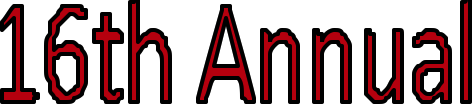 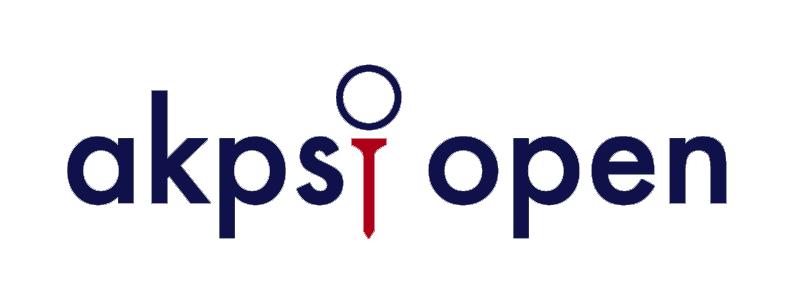 To Whom It May Concern:On behalf of the Iota Xi chapter of Alpha Kappa Psi at Arizona State University, we would like to cordially invite you to participate in this year’s 16th Annual AKPsi Open. This year it is to be held on September 16th, 2012 at the McCormick Ranch Golf Club in Scottsdale, Arizona. In 1997, we created a golf tournament fundraiser to bring together members of the community, alumni of Alpha Kappa Psi, and current students of ASU. Since then, the AKPsi Open has been selected amongst our peers in the W.P. Carey School of Business as the “Best Charity Fundraiser” put on by a student organization.This year, we are proud to announce that a portion of the proceeds from the tournament will be benefitting the 100 Club of Arizona. The mission statement of the 100 Club of Arizona is to provide immediate financial assistance to families of public safety officers and firefighters who are seriously injured or killed in the line of duty, and to provide resources to enhance their safety and welfare. Our contribution to the 100 Club of Arizona represents the commitment Alpha Kappa Psi has toward bettering and supporting our community in the most influential ways possible. Help us change the lives of those in our community by playing in this year’s tournament.Please find, included with this letter, our sponsorship package list that describes in detail how you can help and how it can benefit your organization. We thank you in advance for your support and look forward to working with you on this worthwhile event this fall. Please direct any questions to Dave Lewis or Sean Miller, the tournament co-chairs, or visit our website.Thank you and we look forward to your support this September!Sincerely,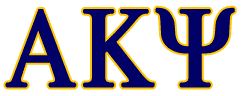 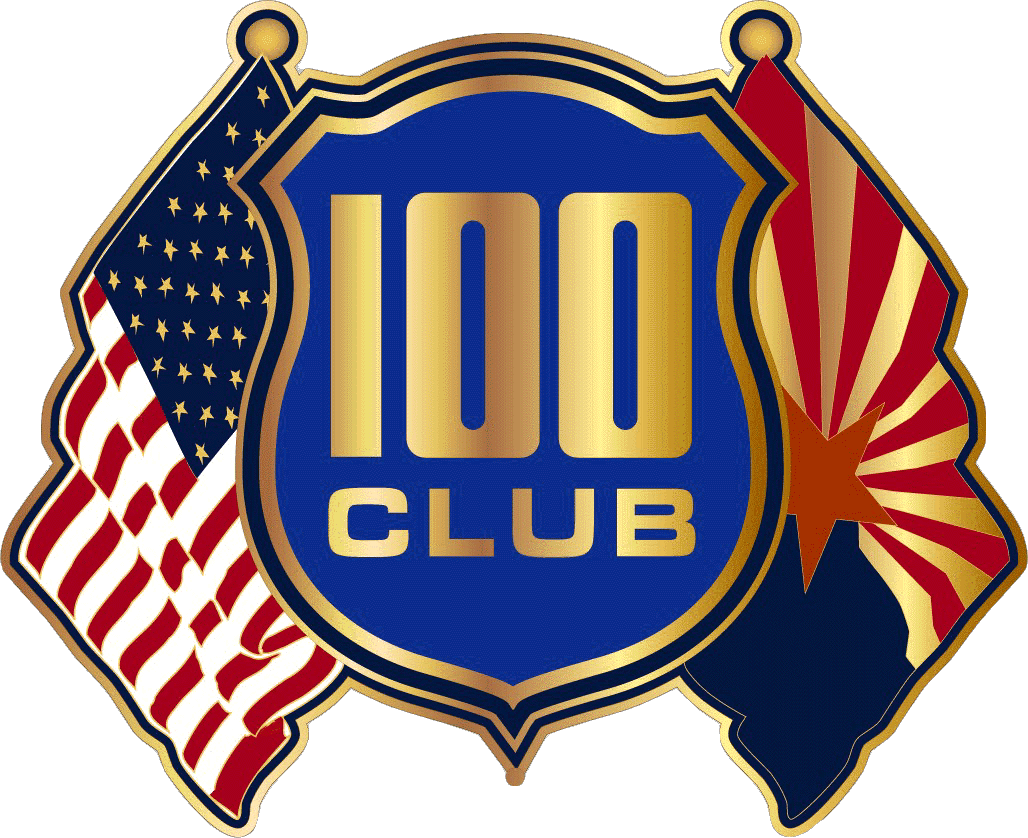 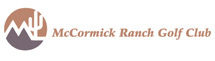 